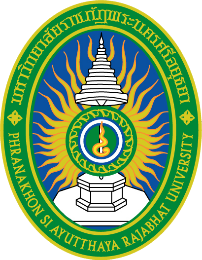 แบบฟอร์มเสนอแบบเรียนออนไลน์คณะกรรมการฝ่ายวิชาการศูนย์นวัตกรรมและดิจิทัลเพื่อการเรียนรู้มหาวิทยาลัยราชภัฏพระนครศรีอยุธยาตุลาคม 2565 – กันยายน 2566สำหรับเจ้าหน้าที่ศูนย์นวัตกรรมและดิจิทัลเพื่อการเรียนรู้รหัสเสนอแบบเรียนออนไลน์: ………………. วันที่รับแบบเสนอแบบเรียนออนไลน์: ……………….……………….ผู้รับแบบเสนอ: ……………….……………….	           ผู้ส่งแบบเสนอ: ……………….………………แบบฟอร์มการจัดทำบทวีดิทัศน์ (สัปดาห์ที่ 1)บทวีดิทัศน์เรื่อง .....................................................................................................................................จัดทำโดย ..................................................................................................................................................ความยาวประมาณ ..........................................................................................................................  นาทีรายวิชาที่จะใช้งาน ...................................................................................................................................ภาคการศึกษาที่จะใช้งาน ........................................................................... (กำหนดให้ไม่เกิน 2 ภาคการศึกษา)**ผู้มีความประสงค์ต้องแนบ มคอ.3 ของรายวิชาดังกล่าวพร้อมแบบฟอร์มเสนอแบบเรียนออนไลน์เพื่อประกอบการพิจารณา หากผู้มีความประสงค์ไม่มีแบบ มคอ.3 ทางคณะกรรมการฝ่ายวิชาการศูนย์นวัตกรรมและดิจิทัลเพื่อการเรียนรู้ “จะไม่รับพิจารณาแบบฟอร์มดังกล่าว” ทุกกรณีแบบฟอร์มการจัดทำบทวีดิทัศน์ (สัปดาห์ที่ 2)บทวีดิทัศน์เรื่อง .....................................................................................................................................จัดทำโดย ..................................................................................................................................................ความยาวประมาณ ..........................................................................................................................  นาทีรายวิชาที่จะใช้งาน ...................................................................................................................................ภาคการศึกษาที่จะใช้งาน ........................................................................... (กำหนดให้ไม่เกิน 2 ภาคการศึกษา)**ผู้มีความประสงค์ต้องแนบ มคอ.3 ของรายวิชาดังกล่าวพร้อมแบบฟอร์มเสนอแบบเรียนออนไลน์เพื่อประกอบการพิจารณา หากผู้มีความประสงค์ไม่มีแบบ มคอ.3 ทางคณะกรรมการฝ่ายวิชาการศูนย์นวัตกรรมและดิจิทัลเพื่อการเรียนรู้ “จะไม่รับพิจารณาแบบฟอร์มดังกล่าว” ทุกกรณีแบบฟอร์มการจัดทำบทวีดิทัศน์ (สัปดาห์ที่ 3)บทวีดิทัศน์เรื่อง .....................................................................................................................................จัดทำโดย ..................................................................................................................................................ความยาวประมาณ ..........................................................................................................................  นาทีรายวิชาที่จะใช้งาน ...................................................................................................................................ภาคการศึกษาที่จะใช้งาน ........................................................................... (กำหนดให้ไม่เกิน 2 ภาคการศึกษา)**ผู้มีความประสงค์ต้องแนบ มคอ.3 ของรายวิชาดังกล่าวพร้อมแบบฟอร์มเสนอแบบเรียนออนไลน์เพื่อประกอบการพิจารณา หากผู้มีความประสงค์ไม่มีแบบ มคอ.3 ทางคณะกรรมการฝ่ายวิชาการศูนย์นวัตกรรมและดิจิทัลเพื่อการเรียนรู้ “จะไม่รับพิจารณาแบบฟอร์มดังกล่าว” ทุกกรณีแบบฟอร์มการจัดทำบทวีดิทัศน์ (สัปดาห์ที่ 4)บทวีดิทัศน์เรื่อง .....................................................................................................................................จัดทำโดย ..................................................................................................................................................ความยาวประมาณ ..........................................................................................................................  นาทีรายวิชาที่จะใช้งาน ...................................................................................................................................ภาคการศึกษาที่จะใช้งาน ........................................................................... (กำหนดให้ไม่เกิน 2 ภาคการศึกษา)**ผู้มีความประสงค์ต้องแนบ มคอ.3 ของรายวิชาดังกล่าวพร้อมแบบฟอร์มเสนอแบบเรียนออนไลน์เพื่อประกอบการพิจารณา หากผู้มีความประสงค์ไม่มีแบบ มคอ.3 ทางคณะกรรมการฝ่ายวิชาการศูนย์นวัตกรรมและดิจิทัลเพื่อการเรียนรู้ “จะไม่รับพิจารณาแบบฟอร์มดังกล่าว” ทุกกรณีแบบฟอร์มการจัดทำบทวีดิทัศน์ (สัปดาห์ที่ 5)บทวีดิทัศน์เรื่อง .....................................................................................................................................จัดทำโดย ..................................................................................................................................................ความยาวประมาณ ..........................................................................................................................  นาทีรายวิชาที่จะใช้งาน ...................................................................................................................................ภาคการศึกษาที่จะใช้งาน ........................................................................... (กำหนดให้ไม่เกิน 2 ภาคการศึกษา)**ผู้มีความประสงค์ต้องแนบ มคอ.3 ของรายวิชาดังกล่าวพร้อมแบบฟอร์มเสนอแบบเรียนออนไลน์เพื่อประกอบการพิจารณา หากผู้มีความประสงค์ไม่มีแบบ มคอ.3 ทางคณะกรรมการฝ่ายวิชาการศูนย์นวัตกรรมและดิจิทัลเพื่อการเรียนรู้ “จะไม่รับพิจารณาแบบฟอร์มดังกล่าว” ทุกกรณีแบบฟอร์มการจัดทำบทวีดิทัศน์ (สัปดาห์ที่ 6)บทวีดิทัศน์เรื่อง .....................................................................................................................................จัดทำโดย ..................................................................................................................................................ความยาวประมาณ ..........................................................................................................................  นาทีรายวิชาที่จะใช้งาน ...................................................................................................................................ภาคการศึกษาที่จะใช้งาน ........................................................................... (กำหนดให้ไม่เกิน 2 ภาคการศึกษา)**ผู้มีความประสงค์ต้องแนบ มคอ.3 ของรายวิชาดังกล่าวพร้อมแบบฟอร์มเสนอแบบเรียนออนไลน์เพื่อประกอบการพิจารณา หากผู้มีความประสงค์ไม่มีแบบ มคอ.3 ทางคณะกรรมการฝ่ายวิชาการศูนย์นวัตกรรมและดิจิทัลเพื่อการเรียนรู้ “จะไม่รับพิจารณาแบบฟอร์มดังกล่าว” ทุกกรณีแบบฟอร์มการจัดทำบทวีดิทัศน์ (สัปดาห์ที่ 7)บทวีดิทัศน์เรื่อง .....................................................................................................................................จัดทำโดย ..................................................................................................................................................ความยาวประมาณ ..........................................................................................................................  นาทีรายวิชาที่จะใช้งาน ...................................................................................................................................ภาคการศึกษาที่จะใช้งาน ........................................................................... (กำหนดให้ไม่เกิน 2 ภาคการศึกษา)**ผู้มีความประสงค์ต้องแนบ มคอ.3 ของรายวิชาดังกล่าวพร้อมแบบฟอร์มเสนอแบบเรียนออนไลน์เพื่อประกอบการพิจารณา หากผู้มีความประสงค์ไม่มีแบบ มคอ.3 ทางคณะกรรมการฝ่ายวิชาการศูนย์นวัตกรรมและดิจิทัลเพื่อการเรียนรู้ “จะไม่รับพิจารณาแบบฟอร์มดังกล่าว” ทุกกรณีแบบฟอร์มการจัดทำบทวีดิทัศน์ (สัปดาห์ที่ 8)บทวีดิทัศน์เรื่อง .....................................................................................................................................จัดทำโดย ..................................................................................................................................................ความยาวประมาณ ..........................................................................................................................  นาทีรายวิชาที่จะใช้งาน ...................................................................................................................................ภาคการศึกษาที่จะใช้งาน ........................................................................... (กำหนดให้ไม่เกิน 2 ภาคการศึกษา)**ผู้มีความประสงค์ต้องแนบ มคอ.3 ของรายวิชาดังกล่าวพร้อมแบบฟอร์มเสนอแบบเรียนออนไลน์เพื่อประกอบการพิจารณา หากผู้มีความประสงค์ไม่มีแบบ มคอ.3 ทางคณะกรรมการฝ่ายวิชาการศูนย์นวัตกรรมและดิจิทัลเพื่อการเรียนรู้ “จะไม่รับพิจารณาแบบฟอร์มดังกล่าว” ทุกกรณีแบบฟอร์มการจัดทำบทวีดิทัศน์ (สัปดาห์ที่ 9)บทวีดิทัศน์เรื่อง .....................................................................................................................................จัดทำโดย ..................................................................................................................................................ความยาวประมาณ ..........................................................................................................................  นาทีรายวิชาที่จะใช้งาน ...................................................................................................................................ภาคการศึกษาที่จะใช้งาน ........................................................................... (กำหนดให้ไม่เกิน 2 ภาคการศึกษา)**ผู้มีความประสงค์ต้องแนบ มคอ.3 ของรายวิชาดังกล่าวพร้อมแบบฟอร์มเสนอแบบเรียนออนไลน์เพื่อประกอบการพิจารณา หากผู้มีความประสงค์ไม่มีแบบ มคอ.3 ทางคณะกรรมการฝ่ายวิชาการศูนย์นวัตกรรมและดิจิทัลเพื่อการเรียนรู้ “จะไม่รับพิจารณาแบบฟอร์มดังกล่าว” ทุกกรณีแบบฟอร์มการจัดทำบทวีดิทัศน์ (สัปดาห์ที่ 10)บทวีดิทัศน์เรื่อง .....................................................................................................................................จัดทำโดย ..................................................................................................................................................ความยาวประมาณ ..........................................................................................................................  นาทีรายวิชาที่จะใช้งาน ...................................................................................................................................ภาคการศึกษาที่จะใช้งาน ........................................................................... (กำหนดให้ไม่เกิน 2 ภาคการศึกษา)**ผู้มีความประสงค์ต้องแนบ มคอ.3 ของรายวิชาดังกล่าวพร้อมแบบฟอร์มเสนอแบบเรียนออนไลน์เพื่อประกอบการพิจารณา หากผู้มีความประสงค์ไม่มีแบบ มคอ.3 ทางคณะกรรมการฝ่ายวิชาการศูนย์นวัตกรรมและดิจิทัลเพื่อการเรียนรู้ “จะไม่รับพิจารณาแบบฟอร์มดังกล่าว” ทุกกรณีแบบฟอร์มการจัดทำบทวีดิทัศน์ (สัปดาห์ที่ 11)บทวีดิทัศน์เรื่อง .....................................................................................................................................จัดทำโดย ..................................................................................................................................................ความยาวประมาณ ..........................................................................................................................  นาทีรายวิชาที่จะใช้งาน ...................................................................................................................................ภาคการศึกษาที่จะใช้งาน ........................................................................... (กำหนดให้ไม่เกิน 2 ภาคการศึกษา)**ผู้มีความประสงค์ต้องแนบ มคอ.3 ของรายวิชาดังกล่าวพร้อมแบบฟอร์มเสนอแบบเรียนออนไลน์เพื่อประกอบการพิจารณา หากผู้มีความประสงค์ไม่มีแบบ มคอ.3 ทางคณะกรรมการฝ่ายวิชาการศูนย์นวัตกรรมและดิจิทัลเพื่อการเรียนรู้ “จะไม่รับพิจารณาแบบฟอร์มดังกล่าว” ทุกกรณีแบบฟอร์มการจัดทำบทวีดิทัศน์ (สัปดาห์ที่ 12)บทวีดิทัศน์เรื่อง .....................................................................................................................................จัดทำโดย ..................................................................................................................................................ความยาวประมาณ ..........................................................................................................................  นาทีรายวิชาที่จะใช้งาน ...................................................................................................................................ภาคการศึกษาที่จะใช้งาน ........................................................................... (กำหนดให้ไม่เกิน 2 ภาคการศึกษา)**ผู้มีความประสงค์ต้องแนบ มคอ.3 ของรายวิชาดังกล่าวพร้อมแบบฟอร์มเสนอแบบเรียนออนไลน์เพื่อประกอบการพิจารณา หากผู้มีความประสงค์ไม่มีแบบ มคอ.3 ทางคณะกรรมการฝ่ายวิชาการศูนย์นวัตกรรมและดิจิทัลเพื่อการเรียนรู้ “จะไม่รับพิจารณาแบบฟอร์มดังกล่าว” ทุกกรณีแบบฟอร์มการจัดทำบทวีดิทัศน์ (สัปดาห์ที่ 13)บทวีดิทัศน์เรื่อง .....................................................................................................................................จัดทำโดย ..................................................................................................................................................ความยาวประมาณ ..........................................................................................................................  นาทีรายวิชาที่จะใช้งาน ...................................................................................................................................ภาคการศึกษาที่จะใช้งาน ........................................................................... (กำหนดให้ไม่เกิน 2 ภาคการศึกษา)**ผู้มีความประสงค์ต้องแนบ มคอ.3 ของรายวิชาดังกล่าวพร้อมแบบฟอร์มเสนอแบบเรียนออนไลน์เพื่อประกอบการพิจารณา หากผู้มีความประสงค์ไม่มีแบบ มคอ.3 ทางคณะกรรมการฝ่ายวิชาการศูนย์นวัตกรรมและดิจิทัลเพื่อการเรียนรู้ “จะไม่รับพิจารณาแบบฟอร์มดังกล่าว” ทุกกรณีแบบฟอร์มการจัดทำบทวีดิทัศน์ (สัปดาห์ที่ 14)บทวีดิทัศน์เรื่อง .....................................................................................................................................จัดทำโดย ..................................................................................................................................................ความยาวประมาณ ..........................................................................................................................  นาทีรายวิชาที่จะใช้งาน ...................................................................................................................................ภาคการศึกษาที่จะใช้งาน ........................................................................... (กำหนดให้ไม่เกิน 2 ภาคการศึกษา)**ผู้มีความประสงค์ต้องแนบ มคอ.3 ของรายวิชาดังกล่าวพร้อมแบบฟอร์มเสนอแบบเรียนออนไลน์เพื่อประกอบการพิจารณา หากผู้มีความประสงค์ไม่มีแบบ มคอ.3 ทางคณะกรรมการฝ่ายวิชาการศูนย์นวัตกรรมและดิจิทัลเพื่อการเรียนรู้ “จะไม่รับพิจารณาแบบฟอร์มดังกล่าว” ทุกกรณีแบบฟอร์มการจัดทำบทวีดิทัศน์ (สัปดาห์ที่ 15)บทวีดิทัศน์เรื่อง .....................................................................................................................................จัดทำโดย ..................................................................................................................................................ความยาวประมาณ ..........................................................................................................................  นาทีรายวิชาที่จะใช้งาน ...................................................................................................................................ภาคการศึกษาที่จะใช้งาน ........................................................................... (กำหนดให้ไม่เกิน 2 ภาคการศึกษา)**ผู้มีความประสงค์ต้องแนบ มคอ.3 ของรายวิชาดังกล่าวพร้อมแบบฟอร์มเสนอแบบเรียนออนไลน์เพื่อประกอบการพิจารณา หากผู้มีความประสงค์ไม่มีแบบ มคอ.3 ทางคณะกรรมการฝ่ายวิชาการศูนย์นวัตกรรมและดิจิทัลเพื่อการเรียนรู้ “จะไม่รับพิจารณาแบบฟอร์มดังกล่าว” ทุกกรณีวันที่เสนอแบบเรียนออนไลน์ ……………………………………………ข้าพเจ้าขอรับรองว่าเนื้อหาของภาพและเสียงที่นำมาใช้ประกอบในสื่อวีดิทัศน์นี้ไม่มีการละเมิดลิขสิทธิ์แต่อย่างใด กรณีที่มีการละเมิดลิขสิทธิ์ข้าพเจ้าจะเป็นผู้รับผิดชอบแต่เพียงผู้เดียว						   ลงชื่อ…………………………………………… (………………………………………….)ผู้เสนอแบบเรียนออนไลน์………………ผลการพิจารณาแบบเรียนออนไลน์ เห็นชอบให้ดำเนินการบันทึกแบบเรียนออนไลน์			 ไม่เห็นชอบให้ดำเนินการบันทึกแบบเรียนออนไลน์ข้อเสนอแนะ..................................................................................................................................................................................................................................................................................................................................................................................................................................................................................................................... .....................................................................................................................................................................................................................................................................................................................................................................................................................................................................................................................   .....................................................................................................................................................................................................................................................................................................................................................................................................................................................................................................................   วันที่พิจารณาแบบเรียนออนไลน์……………………………………………ลงชื่อ……………………………………………….(ผู้ช่วยศาสตราจารย์ ดร. กรองทิพย์ เนียมถนอม) ….ประธานคณะกรรมการฝ่ายวิชาการศูนย์นวัตกรรมและดิจิทัลเพื่อการเรียนรู้รหัสวิชา.................................................................................ชื่อวิชา.................................................................................อาจารย์ผู้สอน.................................................................................สังกัดคณะ.................................................................................ลำดับภาพเสียง1234(อาจารย์สามารถเพิ่มลดลำดับบทวีดิทัศน์ได้ตามความเหมาะสม)ลำดับภาพเสียง1234(อาจารย์สามารถเพิ่มลดลำดับบทวีดิทัศน์ได้ตามความเหมาะสม)ลำดับภาพเสียง1234(อาจารย์สามารถเพิ่มลดลำดับบทวีดิทัศน์ได้ตามความเหมาะสม)ลำดับภาพเสียง1234(อาจารย์สามารถเพิ่มลดลำดับบทวีดิทัศน์ได้ตามความเหมาะสม)ลำดับภาพเสียง1234(อาจารย์สามารถเพิ่มลดลำดับบทวีดิทัศน์ได้ตามความเหมาะสม)ลำดับภาพเสียง1234(อาจารย์สามารถเพิ่มลดลำดับบทวีดิทัศน์ได้ตามความเหมาะสม)ลำดับภาพเสียง1234(อาจารย์สามารถเพิ่มลดลำดับบทวีดิทัศน์ได้ตามความเหมาะสม)ลำดับภาพเสียง1234(อาจารย์สามารถเพิ่มลดลำดับบทวีดิทัศน์ได้ตามความเหมาะสม)ลำดับภาพเสียง1234(อาจารย์สามารถเพิ่มลดลำดับบทวีดิทัศน์ได้ตามความเหมาะสม)ลำดับภาพเสียง1234(อาจารย์สามารถเพิ่มลดลำดับบทวีดิทัศน์ได้ตามความเหมาะสม)ลำดับภาพเสียง1234(อาจารย์สามารถเพิ่มลดลำดับบทวีดิทัศน์ได้ตามความเหมาะสม)ลำดับภาพเสียง1234(อาจารย์สามารถเพิ่มลดลำดับบทวีดิทัศน์ได้ตามความเหมาะสม)ลำดับภาพเสียง1234(อาจารย์สามารถเพิ่มลดลำดับบทวีดิทัศน์ได้ตามความเหมาะสม)ลำดับภาพเสียง1234(อาจารย์สามารถเพิ่มลดลำดับบทวีดิทัศน์ได้ตามความเหมาะสม)ลำดับภาพเสียง1234(อาจารย์สามารถเพิ่มลดลำดับบทวีดิทัศน์ได้ตามความเหมาะสม)ข้าพเจ้าขอรับรองว่ารายวิชา………………………………………………………………………………………………….………………………………………………………………………………………………….………………………………………………………………………………………………….………………………………………………………………………………………………….มีการจัดการเรียนการสอนใน หลักสูตร .........................สาขาวิชา....................................คณะ...................................... รายวิชาหมวดศึกษาทั่วไป